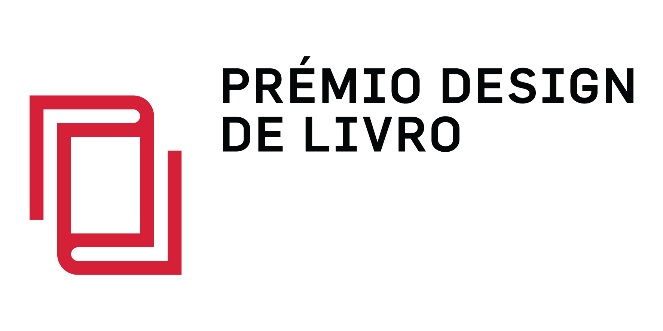 5 ª EDIÇÃO 2022PARA LIVROS PUBLICADOS ENTRE 1 MAIO DE 2021 E 30 ABRIL DE 2022DATA LIMITE DE CANDIDATURA: 15 JUNHO 2022*CATEGORIAS ELEGÍVEIS:1 - LITERATURA2 - CIÊNCIA E ENSAIO 3 - ARTE E FOTOGRAFIA4 - INFANTO-JUVENIL5 - TEXTOS ACADÉMICOS E EDUCAÇÃO6 - BIBLIOFILIA7 - CATÁLOGOS, OUTROSCategorias estabelecidas pela Fundação Buchkunst para todos os livros candidatos ao Best Book Design From All Over the World.___________________________________________________________________________________________________________________________________________________________________*CATEGORIA Nº:TÍTULO:DESIGNER:EDITORA:AUTOR/ES:ILUSTRADOR / FOTÓGRAFO:GRÁFICA:FORMATO:Nº PÁGINAS:DATA DA 1ª EDIÇÃO: --/---- (MM / AAAA)TIRAGEM:P.V.P.: €ISBN / ISSN:DEPÓSITO LEGAL:MEMÓRIA DESCRITIVA DO PROJETO DE DESIGN[a preencher pelo(s) designer(s)]:Candidatura apresentada por:NOME DA ENTIDADE PROPONENTE:EMAIL:						TELEFONE:DGLAB - TORRE DO TOMBO, ALAMEDA DA UNIVERSIDADE 1649-010 LISBOA. Tel. 21 003 74 22 | Email: internacional@dglab.gov.pt